АКТ РЕКЛАМАЦИИ(ПРЕТЕНЗИЯ по качеству оборудования)	№ _____ « ___ » ___________ 200 __ г.АППАРАТ	Модель: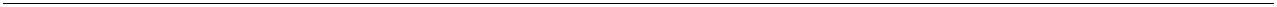 (ОБОРУДОВАНИЕ)	Модель: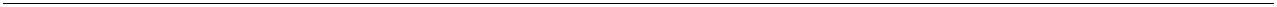 Серийный №: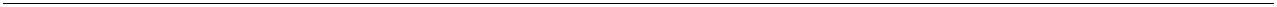 (наименование, марка, модель, заводские номера)КОМПЛЕКТНОСТЬ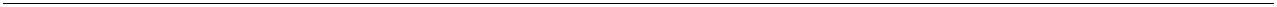 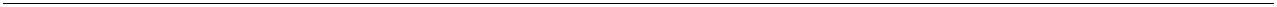 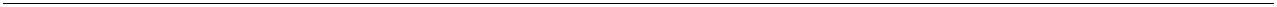 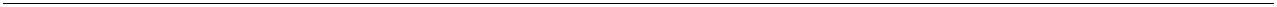 (недостающие узлы, детали а также установленные дополнительные элементы)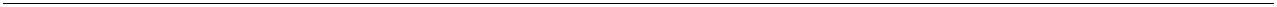 СОСТОЯНИЕ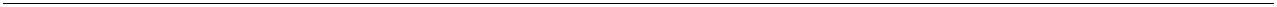 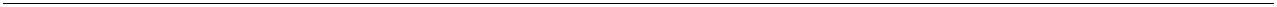 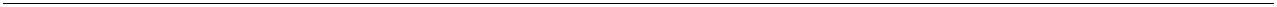 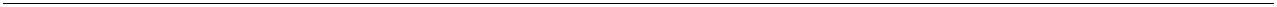 (наличие загрязнений, механических повреждений, оплавлений и пр.)ДАТА ПРОДАЖИ	« ___ » ______________ 200 ___ г.ОРГАНИЗАЦИЯ-ПРОДАВЕЦ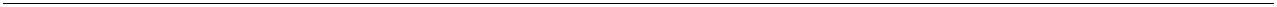 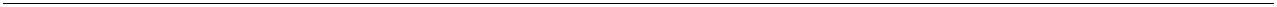 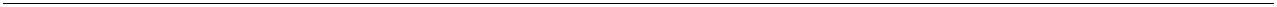 (название организации, магазина, адрес, телефон)ПОКУПАТЕЛЬОрганизация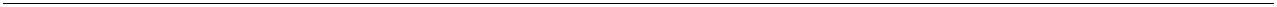 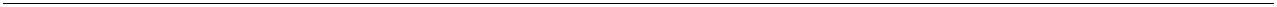 Частное лицо  Тел.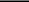 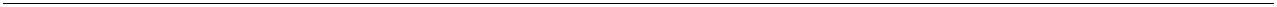 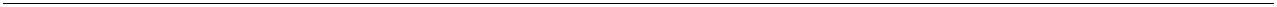 (название организации, Ф.И.О. адрес, телефон)УСЛОВИЯЭКСПЛУАТАЦИИ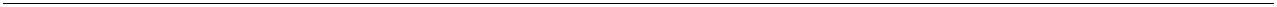 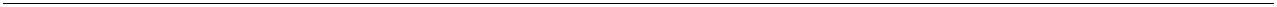 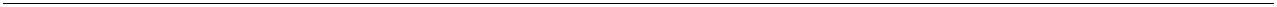 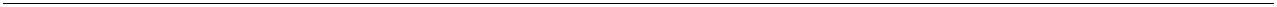 (характер использования, режим загрузки, место установки, режим/источник питания)(подробное описание проблем, возникших в процессе эксплуатации)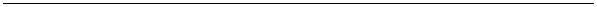 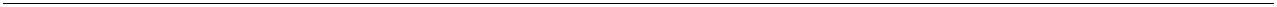 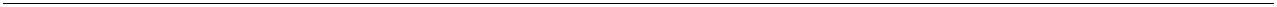 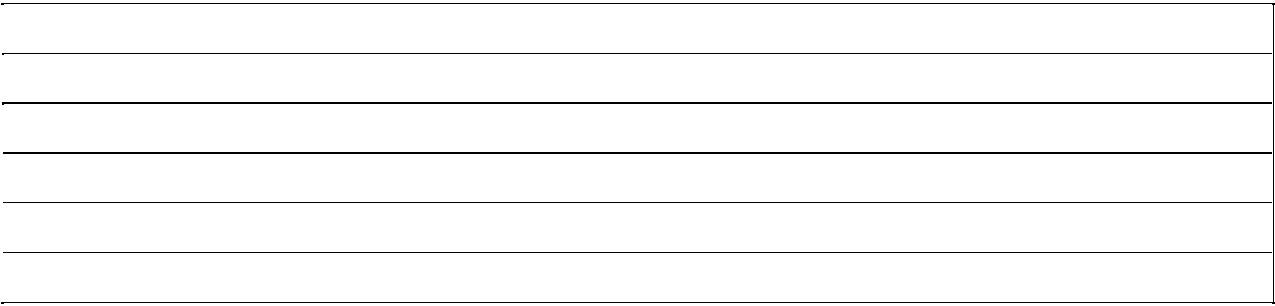 ПРИЛАГАЕМЫЕДОКУМЕНТЫ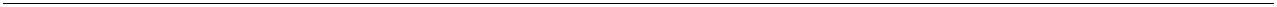 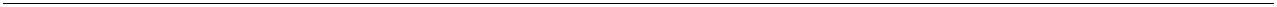 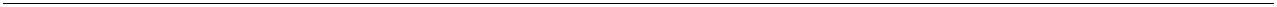 (список прилагаемых документов, подтверждающих формальное право на проведение экспертизы)от ПРОДАВЦАМ.П.должность	подпись	Фамилия И.О.	Телефон №от ПОКУПАТЕЛЯМ.П.должность	подпись	Фамилия И.О.	Телефон №ПРЕДЫДУЩИЕДата:Акт №:РЕМОНТЫСервисный Центр:Выполненные работы:ОПИСАНИЕОПИСАНИЕПРЕТЕНЗИЙ(характердефектов)